 Требования к оформлению тезисов конференции – конкурса1. Тезисы докладов предоставляются только в электронном виде, в регистрационной форме, вместе с указанием контактной информации авторов на странице регистрации: ….(ссылка)2. Материалы тезисов докладов формируются в стандартном редакторе MS Word 97-2003; 3. Формат текста: 􀁹размер бумаги - А4; 􀁹шрифт - Times New Roman; 􀁹размер шрифта - 14 рт; 􀁹межстрочный интервал - полуторный; 􀁹выравнивание текста - по ширине страницы. 4. Материалы тезисов не должны превышать 2000 слов. 5. Материалы тезисов докладов должны включать: 􀁹текст тезисов доклада􀁹иллюстрации: • рисунки (иллюстрации даются в черно-белом изображении либо в серых тонах. Желательно все громоздкие надписи на рисунке заменять цифровыми или буквенными обозначениями, а их объяснения выносить в текст или в подрисуночные надписи) • формулы (с использованием средств редакторов формул Equation (версия не менее 3.1) или Math Type.) • таблицы (названия строк, столбцов таблицы и ее заголовок должны быть краткими, но написаны без сокращений); 􀁹список литературы (нумеруется по алфавиту, сначала перечисляются российские источники, а затем – иностранные; возможны ссылки на электронные носители); 6. Текст НЕ должен содержать: 􀁹нумерацию страниц; 􀁹гиперссылок. 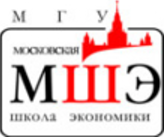 ОБЩЕРОССИЙСКАЯ НАУЧНАЯ КОНФЕРЕНЦИЯ – КОНКУРСмолодых учёных, студентов и аспирантов (с международным участием)Революция 1917 года в России:социально-экономические предпосылки и последствия9 – 10 ноября 2017 года